Fiche d’inscription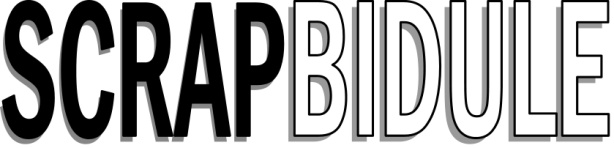 Lieu : Lafitte Vigordane (31)	Date : 11 et 12 novembre 2017Animateur et animatrices : Autour de Mwa/ Iggydodie/ Ana Bondu/ LutinTarif :	 160 €    Je choisis de régler en 	6 fois 	4 fois 	2 fois											1 fois                           ---------------------------------Nom :Prénom :Pseudo :Adresse :Tél fixe :						Tél portable :E-mail :Vos scrapcopines présentes à la crop sont :-----------------------------------Merci de joindre le règlement à votre fiche d’inscription.L’inscription est validée uniquement à réception du paiement  libellé à l’ordre du « Foyer rural Scrapbidule » à envoyer à l’adresse suivante : LAUNAY AudreyScrapbidule777 route de Lavelanet31220 St Julien/GaronneVous recevrez un mail de confirmation de votre inscription de scrapbidule@sfr.frA bientôt !